October Dovetale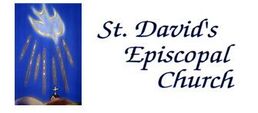        2020Thank you to Esther for trusting me to help her out while she takes a well-deserved vacation.  I will try not to make too many mistakes. Jo JoubertListening to the Spirit, by Fr. HarveyTwo things are going through my head as I write these words. One is, we are going about our normal business as best we can under difficult circumstances. We are gradually moving inside, which feels like another big step in the process of reopening. We have begun doing more things beyond the worship and Bible study which was our main focus through the summer of pandemic. We have begun thinking about next year, about our stewardship campaign and new vestry members. And so on. That is all life as I am used to it.But things aren’t really the same. A lot of what I love about Church can’t happen right now. No congregational singing. No hugging. No coffee hour. No in-person Sunday School. No community suppers or veterans lunches or Church without walls. No Bazaar. We’d hoped to have another chili cook-off. We’d hoped to have our rescheduled auction. We’d hoped to start a prison Bible study. And so on. I miss those things. Some days life feels reasonably normal. (I mean my own version of normal!) Other days I feel the loss of treasured traditions and hopes. But a friend of mine recently reminded me that something else is going on. We are not simply continuing to do many things and letting go of others. At least that is not all we are called to do. We are also called to listen to the Spirit which is at work in and around us. When I think back to our last annual meeting—just eight months ago, but it certainly feels longer!!—I recall our collective optimism. Everything was going so well at Saint David’s, as best I could tell. But not everything was going well in our world. I don’t need to list the challenges our nation faced even before the pandemic. I certainly don’t need to list the challenges of the pandemic. And here we are, with many of our routines disrupted. My friend says this may be a good thing. My friend says this is a time of rich possibility. My friend believes that God is bringing about something new.  My friend believes one of our primary tasks as Christians in this moment is to listen, to listen to each other and to listen to the promptings of the Holy Spirit. In the Old Testament reading for a recent Sunday, the Hebrews that Moses had led out of slavery in Egypt complained about conditions in the desert. They wanted to know what they would eat. They remembered fondly “the fleshpots of Egypt” (conveniently forgetting that they had been slaves!!). To feed them, God provided manna, a strange kind of bread that appeared on the surface of the desert each morning (Exodus 16).It may be that we are like the ancient people of Israel. We have left behind many of our old ways. That is scary. But God continues to sustain us. We just need to look for the nourishment that God is offering us in this wilderness time. We need to find our version of manna. Even more than that, we need to remember that the Promised Land lies ahead of us, not behind us. I don’t know what future God is preparing for us. But I know that it will be good because God is good. Our task is to use this time as best we can to get ready. May God help us to do it!In Christ’s name. Harvey +Blessing Our GardensOctober 4 was Saint Francis Day, as well as the conclusion of the “Creation Season.” We honored the day and the season with our first ever (I think) blessing of our gardens. Ten of us processed around our grounds, pausing to say a prayer from the back of the Prayerbook on each side of the building. There is even a prayer especially for dumpsters and recycling bins! The service went well, helped by the fact that we had a beautiful day! Hopefully this will become a new tradition for us.Moving Inside, Fr. HarveyNow that the temperature is dropping, we are looking to move our Sunday worship back inside. The official date of the return is Sunday, November 1. It will be great to be back in our sanctuary. And, of course, it will be a little tricky….To some degree, we will have to work out the details as we go. But we can say two things for sure. It will be a recognizable Episcopal service. And it won’t be exactly what we are used to. Here are a few changes to expect. It would be helpful if people could plan to arrive a few minutes early, so that everyone can be seated while maintaining social distance. The ushers will oversee that process. The rows of chairs have been placed six feet apart; we ask that people/groups who share a row leave three chairs between themselves and the next person/group. The service will be shorter than normal; the Diocese recommends thirty minutes. I can’t promise that, but it should be under forty minutes. That means less music (and no congregational singing); a shorter sermon; no passing the peace or the plate; and, tragically, no coffee hour. Also no in-person Sunday School.On a happier note, we’ll use a slightly shortened form of the Prayerbook service. We will continue to share communion (host only). And we will continue to livestream the service and say the prayer for spiritual communion for those who are not able to receive the physical wafer. For people who would like to be present and/or receive communion, but prefer not to enter the main sanctuary space with everyone else, we’ll have a few seats in the nursery and/or the narthex. The sound will piped to both places and also broadcast to the parking lot. As we make this move, we are doing everything we can to be safe, to follow diocesan and state guidelines, and to worship God in a way that feels meaningful to us. If you have suggestions for how we can do any of that better, please share your thoughts with me or a member of the vestry!Friday Healing EucharistOur Friday Healing Eucharist resumed in mid-August and continues to meet each week. Mostly we have been outside, and we plan to meet outside whenever weather permits. When weather doesn’t, we meet in the Sunday School room. At this point, that room is not used for anything else, which is good news. It gets disinfected simply by sitting vacant for the week. The service itself continues as it has done. We pray the Psalm and hear the Gospel reading assigned for the saint we commemorate that day; we have a conversational sermon about him or her; we say healing prayers; and we share Holy Eucharist. It’s a great opportunity to worship with smaller numbers than we are likely to have on Sunday mornings. If that sounds good to you, please join us!Virtual Pastoral CareAs the weather turns cold and we all retreat inside, it is more important than ever that we be sensitive to each other’s needs. Isolation can be as harmful as the covid-19 virus, and it is likely to increase! Please stay in touch with your brothers and sisters at Saint David’s. Reach out by phone or e-mail or in whatever other way seems appropriate. And if you are struggling, emotionally, financially, or logistically, please let Fr. Harvey know. He should be able to connect you with parishioners who are ready to help.Prayer Shawls This is a great time to make, use, or give someone a prayer shawl. If you have one to be dedicated, let Father Harvey know, and he can include a prayer of dedication as part of our Sunday service. If you would like to pick one up from the Church, please let the office know, and we’ll try to make appropriate arrangements. Prayer shawls can be a great comfort to people who need a little boost, and that is a lot of us these days! Thanks to everyone who participates in this wonderful ministry!!! Technology Update, by Fr. HarveyI never thought I would write an article with that headline!!!! As recently as a year ago, I told myself that I thought there was a chance I could retire without ever having to learn how to livestream. Oh, for those more innocent days!Our technology remains a work in progress, but progress is happening. Thanks to the generosity of the Glistas, and Kathy’s technological know-how, we now have an official livestreaming camera. We also have a donated laptop. Problems will still happen, of course. I recently learned that the town has had their own share of difficulties even with professional equipment and a professional operator. But I don’t believe our equipment will give us any more difficulties. The next step is to create a permanent home in the Church for the camera and computer. I am hoping to figure out where the camera should be. We want a place that is not obtrusive but that provides a good view. Then we’ll work on some kind of stand….Small Group Meetings, by Fr. HarveyThis is another work-in-progress. Here is a first thing to say. Small group meetings are really important. That is true anytime. It is truer than ever now, when we can’t safely gather as an entire community for fellowship or even for worship. We have a variety of small group offerings, but we’d love to have more. If any of you would like to start a small group, please let me know. We’d love to support any kind of group that wasn’t inconsistent with our identity as a Church.But, of course, we also have to be safe. We are now allowed to hold meetings inside the Church building, and two or three of our twelve-step groups are doing that. So far, all of our Church meetings (e.g. Bible studies; vestry; contemplative prayer; etc.) remain on Zoom. Zoom is great in a lot of ways. People can participate from home, which is both convenient and safe. But it basically requires a computer (although it is possible to call in on a phone, too) and it isn’t really the same as in-person. If you would like to start a small group that meets on zoom, let me know and I’ll tell you how to use the Church account. It really is easy, even for non-technological people like me! If your group (new or established) prefers to meet in the building, please let me know that, too. We need to keep track of who uses the building when. We also have a short checklist for groups to follow at the end of their in-person meetings to make sure we are following diocesan and state guidelines.I want to end with an invitation. As we move into the winter, when it gets cold and dark and we can’t comfortably spend much time outside, we will all need ways to stay connected to each other. If you would like to participate in any of our online activities and need help getting started, please let me know. I might be able to help. And I can almost certainly find someone who can even if I can’t. Daily PrayerThis summer, we teamed up with Saint Mark’s to offer a LOT of opportunities for daily prayer online—three times each weekday! As we enter the program year, we decided to make a few changes to ensure more consistent leadership while still avoiding burn-out. Our daily prayer offerings are shifting now that we are into the program year. We (Saint David’s) will continue to offer Morning Prayer every weekday at 8:00. Deacon Terry will lead it on Mondays and Fridays. Father Harvey will lead it on Tuesdays, Wednesdays, and Thursdays. Saint Mark’s will continue to offer Compline each evening at 8:00. I don’t know the schedule of leaders; I suspect it will continue more or less as it has done. The biggest change is that we (Saint David’s and Saint Mark’s) are dropping Noonday Prayer as of this week. Our goal remains to give people an easy option for committing to daily prayer and also for helping people learn more about using our Prayerbook as a resource. Please take advantage of these services as you are able. And please spread the word!Christian Education for our ChildrenEpiscopal Churches in our Diocese will not be offering in-person Sunday School classes until we can safely do so. As of right now, that means not until “Stage Four” of our reopening, when an effective vaccine is readily available. But teaching our children remains an important responsibility for every Church. Our plan for this fall is to mail materials to interested families each week so they can work through them materials on their own. Contact the office if you would like to receive the mailing. We all owe a great debt of gratitude to Ellen Scott who coordinates the program for us, and to the many people who have helped!!Parish LifeSeptember ended with a rush of events! The Mums sale. The raffle. The creation walk. The wine-tasting. Between the raffle and the wine tasting, we raised more than $700 for our ministries! Thanks to everyone who participated in either. Special thanks on the raffle to Susan Amabile, Barbara Lefebvre, Norma Turcotte, Ellen Rendrick, and Sue O’Hare. Special thanks on the wine tasting to Mary Moore and the other members of the wine-making ministry.We don’t have a comparable set of events planned for the immediate future. But be on the lookout for news about ways to stay connected beyond online worship and Bible Study. And if you have any ideas for fun events that would still be safe, please let Susan Amabile or Father Harvey know. Online DirectoryThis will probably be the last time we run this article for a while. But as a reminder, we have a password-protected online directory on our webpage. We don’t want to print the password, but please contact Father Harvey if you would like it. If you have a chance to use the new directory, please take a moment to check your listing (or to make sure you are unlisted). If you need to make a correction, please contact Father Harvey or Laurie Littlefield. And thanks again to Laurie for making this happen!The Financial PictureI am happy to report once again that we remain in remarkably good financial shape. Thanks to the faithfulness and generosity of our people, we have a budget surplus! That is a remarkable accomplishment in the midst of a pandemic!!Rector’s Discretionary Fund, by Father HarveyThis is my regular reminder that I have a small discretionary fun which is intended to give people a little financial boost when necessary. If you get in a bind, please talk to me. I should add that our conversation and any help from my discretionary fund will be fully confidential.ReimbursementsIf you need to spend the Church’s money, please be in touch with Father Harvey or Treasurer Jude O’Hare. One of them can fill out the form for you. Please first get approval from the relevant vestry person. You can see who is in charge of which budget area on our webpage at https://www.stdavidsagawam.org/leadership.html. Thanks!!Beloved Community, Fr. HarveyLast month, I announced a clergy webinar on “Preaching Racial Justice,” sponsored by our Diocese. The presenter was the Rev. Dr. Liz Theoharis, one of the leaders of the Poor People’s Campaign. Dr. Theoharis offered a biblical vision of the beloved community in which the dignity of all people is respected. My main regret is that the focus on preaching meant that only clergy and lay preachers participated. Thankfully the same is not true of “Sacred Ground.” This is an opportunity to gather with a small group to discuss the history of racism in the US, including the church's role for good and for ill, and to explore how we might respond today.  We are teaming up with St. Andrew's to offer two dialogue circles this fall. They will meet something like once every three weeks for ten sessions, so it is a serious commitment that could also be a real opportunity for spiritual growth. For more information, see https://episcopalchurch.org/sacred-ground/invitation. You can also talk to me; I’ll be one of the group leaders. If you are interested in exploring these issues, but hesitant to commit to ten sessions, another option is a “Conversation about Race and Faith” that we are jointly organizing with First Baptist, Agawam. It will be a single session on Thursday, October 29 at 6:00 at First Baptist. Outreach during a Pandemic Thanks to our vestry member in charge of outreach, the wonderful Jim Shields, we have remembered a commitment we made during Lent and then forgot when the pandemic hit our area. We planned to donate any money we collected from the complaint challenge to Communities Involved in Sustaining Agriculture (CISA), specifically their senior farm shares program that helps needy seniors enjoy fresh vegetables through the season. Our forgetting may have been an act of grace. Last summer, CISA’s program received a generous state grant. They don’t expect to receive the same grant next year, and so our donation will be the beginning of their new fund-raising effort.We also plan to contribute to the Thanksgiving meal put on by the Rescue Mission of Springfield. We anticipate covering 44 meals, which we can do for just over $100. That’s quite a deal!!Undie SundaysThis is drive sponsored by the Springfield Rescue Mission every October to help homeless people in our area. They ask for donations of socks, underwear, and tee-shirts. You can drop off your donations at the Rescue Mission itself. You can also leave them in the tub we keep outside our door for donations to the Parish Cupboard. We’ll get any “undies” we find there to the Rescue Mission!Donations to the Parish CupboardThanks to everyone who has put donations in our Parish Cupboard tub!! We’ll continue to put the tub out each Sunday that we worship outside. That probably won’t be much longer, but we leave the tub by our door all week, so you can donate food items anytime. Thanks also to those who have donated knitted items. We’ll drop off a big bag at the Cupboard whenever they are ready to receive it. Finally, thanks to Carol Fabrycki and others who make sure the donations get to the Cupboard in a timely way!Young Scholars Program, by Fr. HarveyThis program offers college scholarships to elementary school students. You read that right—elementary students. The idea is that at-risk children benefit from early interventions. The children come from the MLK Charter School and the White Street School, both in Springfield. The schools nominate promising children. The Young Scholars Program promises money if/when the children actually go to college. In the meantime, the schools and the program combine to offer enrichment and support. If you would like to join this effort, please talk to me. I have served on the Board of the Program for the last few years, and I strongly recommend their work. You can also check them out online at www.youngscholarsfund.org. The Program can always use money, but the single greatest need is for “scholar partners.” Each partner tracks one or more students. At a minimum, that means getting their report card each summer. That has been my own practice. For people with more time, partners are invited to get more engaged in the lives of their scholars. Particularly in this time of disrupted school, children can use a little extra adult support! For most supporters, this is the most rewarding part of the work since it means getting to know the children and their families. Friday Bible Study at 1:00The Friday Bible Study continues to meet on Zoom each week at 1:00. And, after a LONG time working through some of the historical books of the Old Testament, we have, with some relief! moved back to the New Testament. We are now reading Paul’s first letter to the Thessalonians. We’ll probably read a few of the shorter letters of Paul, and then try a Gospel. Please join us! And spread the word!Contemplative Prayer and Lectio Divina“Lectio Divina” is a prayerful reading of a Bible passage, interspersed with short periods of silence. The basic question we ask ourselves is, what is God saying to me through this passage? We are now meeting on Zoom on Fridays at 2:30. Our October sessions will be the 9th and the 23rd. Please join us!Prayer Cycles We have two monthly prayer cycles, both of which are available on our homepage under the “Worship” tab (and in the narthex, for what that is worth). One lists all the nations of the world, and the other lists the people and the ministries of Saint David’s. Please give the prayer cycles a try if you are not already doing so. It takes just a few minutes each day, and over the course of a month, you pray by name for every nation in the world, and every member and ministry here at Saint David’s. We could all use more prayers these days! Also, if you notice any missing people or ministries, please let the office know. It’s easy to correct, and we don’t want to leave anyone out! Prayer RequestsWe typically list prayer requests in the bulletin each week, but we can’t do that now. If you would like us to include a prayer request in the prayers of the people on Sundays or in Morning Prayer during the week, please let Fr. Harvey know. We also have an online prayer chain. To put out a prayer request on it, please contact Father Harvey or Kathy Glista. Do the same if you’d like to receive the prayer requests. If you are requesting prayers for someone other than yourself, please first confirm that the person would like to be on the list. And don’t forget thanksgivings. It’s good to offer those, too!!The Book of Common Prayer and The Daily OfficeOne the great, and often neglected, resources of our tradition is the Prayerbook. Now more than ever we all need to be cultivating a regular practice of prayer at home, and the Prayerbook can help. Our livestreamed services (Morning Prayer; and Compline with Saint Mark’s) come from the Prayerbook and are intended at least partly as an opportunity for folks to use these prayer services themselves. The Prayerbook also has a service for Noonday Prayer and Evening Prayer (a lot like Morning Prayer and with the same readings), as well as shorter and easier “Daily Devotions” (beginning on page. 137) and helpful prayers and thanksgivings at the back of the book (beginning on page 810). If you need a Prayerbook, you can pick on up at any of in-person services. You can also order one for yourself, of course. And an easy-to-navigate online version is available here:  Online BCP. Reading the New TestamentWe are still working our way through the New Testament, and folks are always welcome to join us! In October, we’ll finish the letters of Paul and turn to Hebrews. In weekly e-mail updates, Father Harvey announces the chapters for the week and attaches a link to a helpful video on the material for that week. We also gather once a month for conversation—on Zoom for the duration of the quarantine. In October, our conversation will be Tuesday the 20th at 4:00. Spending time with Scripture is one of the best ways to deepen your relationship with Jesus Christ. And that’s what it is all about!Mission StatementAs disciples of Jesus Christ, we are called to love God and community, committing ourselves to lives of joyful worship, prayer, and the teaching of scripture.
Diocesan ConventionThe Diocese has made the wise decision to move Diocesan Convention online this year. But rather than asking delegates to spend an entire day sitting at their computers, they have spread the Convention over a week. It begins with a service of Evensong on Sunday, November 1 (All Saints Day). That is when the Bishop will deliver his address. Other events will unfold over the course of that week, including the Deacons’ Election Day service. On Saturday, November 7 delegates will vote on all the official Convention business. Among the virtues of this approach, many Convention events will be open to the entire Diocese, not just Convention delegates. That includes particularly every worship service. As we get closer to the day, we’ll make sure everyone has the information they need to participate.Prayers for Our NationIt has been a challenging year for our nation! And now that we are in full campaign mode, we should all be praying!! At Morning Prayer each weekday, Deacon Terry or I will include in the service one of the prayers for our nation from the back of the Prayerbook (pages 820-827). I invite you all to include some of those prayers in your own prayer practice as well. On Sunday, October 25, our service will have a national theme. (We would have done that on the Sunday before the election, but that is All Saints day.) On Election Day itself, we’ll replace the normal Morning Prayer with the election service we have done in past years. That same day, the deacons of the Diocese, including our very own Deacon Terry, will livestream a diocesan service as well. Stay tuned for more information about that. But my main point is, let’s all be praying!The Deacon’s Corner, by Deacon TerryWhy did I become a Deacon? “Cliff note version” Realizing that I have been blessed immensely and could not have received these blessings on my own, I knew that I needed to take my relationship with God to a different level. I knew that God tells us to serve others and to step out of our comfort zones. Throughout the discernment, postulancy & candidate process, I often had doubts. Am I qualified, do I have the patience, the time, am I forgiving enough, am I smart enough, am I unable to judge others, am I able to truly serve? During my preparations I kept reading from Jeremiah 1:5-9, “Before I formed you in the womb, I knew you, and before you were born, I consecrated you. Then I said “ah- Lord! Truly I do not know how to speak for I am only a boy”. But the Lord said to me. “Do not say that I am only a boy; for you shall go to all to whom I send you, and you shall speak whatever I command you. Do not be afraid of them for I am with you to deliver you says the Lord”. Then the Lord put out his hand and touched my mouth and the Lord said to me, “Now I have put my words in your mouth”. These words became guiding principles for me and I hope they can be for you to help discern what God maybe calling you to do . There are so many possibilities. An acolyte, usher, lay reader, Sunday school teacher, vestry member, choir member, Eucharistic minister, outreach, prayer warrior or a faithful steward. Whichever ministry you feel called to, remember Jeremiah 1:5-9 to give you strength. Work DayOur Fall Work Day will be Saturday, October 17 from 9:00 to 1:00. Unfortunately, it will be complicated by the pandemic. We ask that everyone do their best to maintain social distance at all times, and to wear masks particularly when they are inside the building. Our wonderful Jr. Warden has created a list of things that need to be done, but please contact Bob if you have ideas. We’re still figuring out what to do about lunch. Hopefully the weather will be nice and we can share a meal outside….In Memoriam: Jane Nunn and Bob Rendrick Sr.On Sunday, October 18, we’ll have a Memorial Service for Bob Rendrick Sr. (Our Bob’s father) at 12:00 in the parking lot. The next Sunday, October 25, at 10:15, we’ll dedicate the trees on the street side of our building. The two larger trees were donated by Jane Nunn in honor of Canon Rush and the Rev. John Tyler. The center tree was donated by Carol Fabrycki on behalf of the people of Saint David’s in honor of Jane herself. Please join us for either or both!Facts for thought, by Pauline L. MortensonBy 2045, California is requiring all new trucks and vans to be electric. 
Unfortunately, the South Pole is warming three times faster than the remainder of our planet. 
Currently, 515 vertebrate species have less than 1,000 members. Sweden and Austria have closed all their coal-fired power plants. In the most remote parks and wilderness areas of the USA, wind and rain deposit micro particles of plastic. In 1890, Scott was the first USA Company to sell toilet paper on the roll.  Today, 27,000 trees a day worldwide are used in making toilet paper which contributes to the climate crisis. The Siberian town of Verkhoyansk, above the Arctic Circle, recorded a temperature of 100.4 degrees Fahrenheit which was probably the hottest ever recorded that far north. Tesla has overtaken Toyota as the most valuable automaker. Despite the global slowdown caused by the coronavirus pandemic, the amount of CO 2 in the atmosphere hit a record high of 417 parts per million in May. 
Children’s Notes, Submitted by Mary Moore:An exercise to do with your family outside.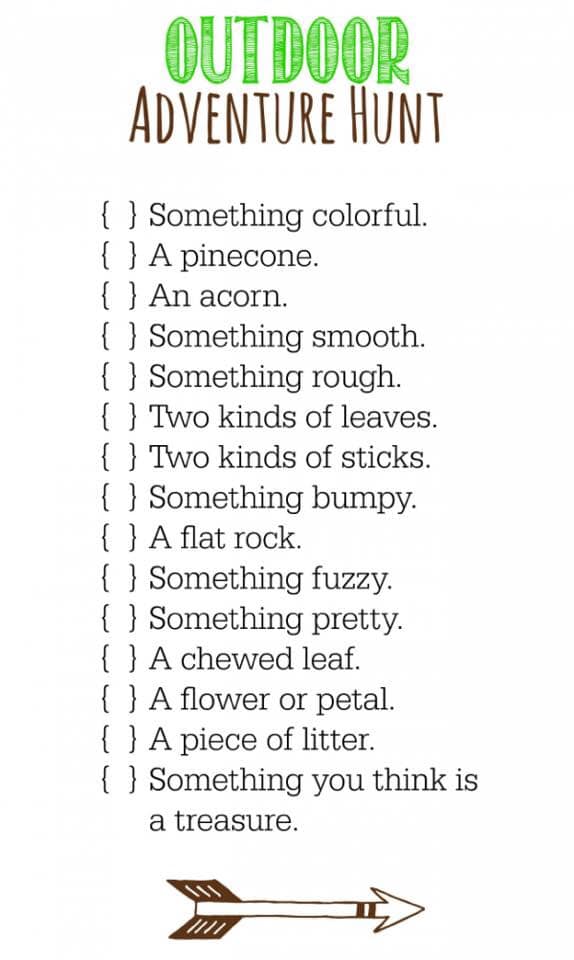 CALENDAR FOR OCTOBERSunday services at 9:00 a.m.Morning Prayer: Monday – Friday at 8:00 a.m. on FacebookCompline with Saint Mark’s: Monday – Friday at 8:00 p.m. on FacebookMen’s Bible study ever Monday at 7:00 p.m.Healing services every Friday at 12:00Bible study every Friday at 1:00 p.m.Contemplative Prayer, Fridays at 2:30 p.m. 10/09 and 10/23Work Day, Saturday, October 17 from 9:00 to 1:00Rendrick Memorial Service, Sunday, October 18 at 12:00New Testament Conversation, Tuesday, October 20 at 4:00 p.m.Vestry meeting at Tuesday, October 20 7:00 p.m.Tree Dedication, Sunday, October 25 at 10:15Conversation about Race and Faith, Thursday, October 29 at 6:00 at First BaptistDiocesan Convention begins Sunday November 1 KITCHEN CREWPumpkin Crumb CakePrep Time: 15 minutes   Cook Time: 40 minutes  Total Time: 55 minutesIngredients2 1/2 cups flour1 1/2 cup brown sugar packed1/2 cup granulated sugar2 teaspoons baking soda1 tablespoon pumpkin pie spice1/2 teaspoon salt3/4 cup unsalted butter cut into cubes2 eggs2 teaspoons vanilla extract2 cups Homemade Pumpkin Puree (or 1 15-oz can of pumpkin puree)CRUMB TOPPING:1/3 cup sugar1/3 cup dark brown sugar3/4 teaspoon ground cinnamon1/8 teaspoon salt8 tablespoons unsalted butter 1 stick, melted and still warm1 3/4 cups flour 7 ouncesInstructionsCRUMB TOPPING:Add sugar, dark brown sugar, cinnamon, salt and butter into a bowl.Whisk together and add in cake flour until combined.Form into a dough ball. Let sit until you are done making the cake.PUMPKIN CAKE:Preheat oven to 325 degrees.Use baking spray or butter and flour a square 9×13 pan.In a stand mixer, add flour, brown sugar, sugar, baking soda, pumpkin pie spice and salt.On low speed, add butter in pieces.Mix for 1-2 minutes, or until you no longer see the butter and the mixture looks like a crumble.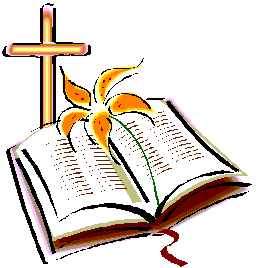 “Rejoice always, pray continually, and give thanks in all circumstances; for this is God’s will for you in Christ Jesus.”1 Thessalonians 5:16-18